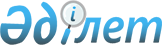 Об образовании избирательных участковРешение акима района Шал акына Северо-Казахстанской области от 3 марта 2015 года № 04. Зарегистрировано Департаментом юстиции Северо-Казахстанской области 11 марта 2015 года № 3153.
      В соответствии с пунктом 1 статьи 23 Конституционного Закона Республики Казахстан от 28 сентября 1995 года "О выборах в Республике Казахстан" аким района Шал акына Северо-Казахстанской области РЕШИЛ:
      1. Образовать на территории района Шал акына Северо-Казахстанской области 36 избирательных участков согласно приложению. 
      Сноска. Пункт 1 - в редакции решения акима района Шал акына Северо-Казахстанской области от 30.10.2018 № 14 (вводится в действие по истечении десяти календарных дней после дня его первого официального опубликования; от 03.07.2023 № 7 (вводится в действие по истечении десяти календарных дней после дня его первого официального опубликования).


      2. Контроль за исполнением настоящего решения возложить на руководителя аппарата акима района Шал акына Северо-Казахстанской области Ермекбаева Самгата Куатовича.
      3. Настоящее решение вводится в действие по истечении десяти календарных дней после дня его первого официального опубликования. Избирательные участки на территории района Шал акына Северо-Казахстанской области 
      Сноска. Приложение - в редакции решения акима района Шал акына Северо-Казахстанской области от 30.10.2018 № 14 (вводится в действие по истечении десяти календарных дней после дня его первого официального опубликования); от 23.12.2020 № 21  (вводится в действие по истечении десяти календарных дней после дня его первого официального опубликования); от 30.12.2022 № 14 (вводится в действие после дня его первого официального опубликования); от 03.07.2023 № 7 (вводится в действие по истечении десяти календарных дней после дня его первого официального опубликования).
      1. Избирательный участок № 531
      Местонахождение избирательного участка: город Сергеевка, улица Малдыбаева, 11, в помещении коммунального государственного учреждения "Средняя школа имени К.Салыкова" коммунального государственного учреждения "Отдел образования района Шал акына" коммунального государственного учреждения "Управление образования акимата Северо-Казахстанской области";
      Границы избирательного участка: переулок Восточный, переулок Ишимский, переулок Марьевский, переулок Озерный, переулок Партизанский, переулок Продотрядовский, переулок Рабочий, переулок Речной, улица Букетова, улица Гончара, улица Молодежная, улица Набережная, улица Желтоқсан, улица Луговая, переулок Звездный, переулок К. Хабдуллина, переулок Северный.
      2. Избирательный участок № 532
      Местонахождение избирательного участка: город Сергеевка, улица Победы, 31, в помещении коммунального казенного государственного предприятия "Централизованная клубная система района Шал акына Северо-Казахстанской области";
      Границы избирательного участка: переулок Аютасский, переулок Лунный, переулок Московский, улица Гагарина, улица Наурыз, улица Солнечная, улица Победы, улица Ғ. Қадыралина, улица Зеленая, улица У. Дүйсенова, улица Малдыбаева, улица Казахстанская, улица Есильская, улица Цветочная, улица Ахметбекова, улица Автомобилистов, улица Рябиновая, улица Столичная, улица Құлеке Батыр, улица У.Латанова, улица Урожайная.
      3. Избирательный участок № 533:
      Местонахождение избирательного участка: город Сергеевка, улица С.Муканова, 30, в помещении коммунального государственного учреждения "Средняя школа имени Героя Социалистического Труда Есима Шайкина" коммунального государственного учреждения "Отдел образования района Шал акына" коммунального государственного учреждения "Управление образования акимата Северо-Казахстанской области";
      Границы избирательного участка: улица Крестьянская, улица Энтузиастов, улица Юбилейная, улица Западная, улица Полевая, улица Индустриальная, улица Шухова, улица Энергетиков, улица Интернациональная, улица Г.Бельгера
      4. Избирательный участок № 534:
      Местонахождение избирательного участка: город Сергеевка, улица Победы, 25, в помещении коммунального государственного учреждения "Школа-гимназия имени академика Е.А Букетова" коммунального государственного учреждения "Отдел образования района Шал акына" коммунального государственного учреждения "Управление образования акимата Северо-Казахстанской области";
      Границы избирательного участка: улица Д. Шопанова, переулок 8 марта, переулок Ленинградский, улица Заводская, переулок Заводской, переулок Нуртазина, переулок Торговый, переулок Трудовой, переулок Целинный, проезд Ибраева, улица Абая, улица имени Ибраева, улица Котова, улица Красина, улица имени Е.Шайкина, улица А. Брагина, улица Шал акына, улица Школьная, улица Овражная, улица имени Е.Қонарбаева
      5. Избирательный участок № 535:
      Местонахождение избирательного участка: село Акан-Барак, в помещении коммунального государственного учреждения "Акан-Баракская средняя школа" коммунального государственного учреждения "Отдел образования района Шал акына" коммунального государственного учреждения "Управление образования акимата Северо-Казахстанской области";
      Границы избирательного участка: село Акан-Барак.
      6. Избирательный участок № 536:
      Местонахождение избирательного участка: село Мерген, в помещении коммунального государственного учреждения "Мергенская основная школа" коммунального государственного учреждения "Отдел образования района Шал акына" коммунального государственного учреждения "Управление образования акимата Северо-Казахстанской области";
      Границы избирательного участка: аул Мерген.
      7. Избирательный участок № 537:
      Местонахождение избирательного участка: аул Ы.Ыбраева, в помещении коммунального государственного учреждения "Средняя школа имени М.Ахметбекова" коммунального государственного учреждения "Отдел образования района Шал акына" коммунального государственного учреждения "Управление образования акимата Северо-Казахстанской области";
      Границы избирательного участка: аул Ы.Ыбраева.
      8. Избирательный участок № 538:
      Местонахождение избирательного участка: село Каратал, в помещении коммунального государственного учреждения "Каратальская средняя школа" коммунального государственного учреждения "Отдел образования района Шал акына" коммунального государственного учреждения "Управление образования акимата Северо-Казахстанской области";
      Границы избирательного участка: село Каратал.
      9. Избирательный участок № 539:
      Местонахождение избирательного участка: село Коктерек, в помещении коммунального государственного учреждения "Коктерекская начальная школа" коммунального государственного учреждения "Отдел образования района Шал акына" коммунального государственного учреждения "Управление образования акимата Северо-Казахстанской области";
      Границы избирательного участка: село Коктерек.
      10. Избирательный участок № 540:
      Местонахождение избирательного участка: село Кривощеково, в помещении коммунального казенного государственного предприятия "Централизованная клубная система района Шал акына Северо-Казахстанской области";
      Границы избирательного участка: село Кривощеково, село Ровное.
      11. Избирательный участок № 541:
      Местонахождение избирательного участка: село Алкаагаш, в помещении коммунального государственного учреждения "Алкаагашская основная школа" коммунального государственного учреждения "Отдел образования района Шал акына" коммунального государственного учреждения "Управление образования акимата Северо-Казахстанской области";
      Границы избирательного участка: село Алкаагаш.
      12. Избирательный участок № 543:
      Местонахождение избирательного участка: село Социал, в помещении коммунального государственного учреждения "Социальская основная школа" коммунального государственного учреждения "Отдел образования района Шал акына" коммунального государственного учреждения "Управление образования акимата Северо-Казахстанской области";
      Границы избирательного участка: село Социал, село Соколовка.
      13. Избирательный участок № 544:
      Местонахождение избирательного участка: село Новопокровка, в помещении коммунального казенного государственного предприятия "Централизованная клубная система района Шал акына Северо-Казахстанской области";
      Границы избирательного участка: село Новопокровка, село Белоглинка.
      14. Избирательный участок № 545:
      Местонахождение избирательного участка: село Жанасу, в помещении коммунального государственного учреждения "Жанасуская начальная школа" коммунального государственного учреждения "Отдел образования района Шал акына" коммунального государственного учреждения "Управление образования акимата Северо-Казахстанской области";
      Границы избирательного участка: село Жанасу, село Енбек.
      15. Избирательный участок № 547:
      Местонахождение избирательного участка: село Аксу, в помещении коммунального государственного учреждения "Аксуская основная школа" коммунального государственного учреждения "Отдел образования района Шал акына" коммунального государственного учреждения "Управление образования акимата Северо-Казахстанской области";
      Границы избирательного участка: село Аксу.
      16. Избирательный участок № 548:
      Местонахождение избирательного участка: село Сухорабовка, в помещении коммунального государственного учреждения "Сухорабовская средняя школа" коммунального государственного учреждения "Отдел образования района Шал акына" коммунального государственного учреждения "Управление образования акимата Северо-Казахстанской области";
      Границы избирательного участка: село Сухорабовка, село Неждановка.
      17. Избирательный участок № 549:
      Местонахождение избирательного участка: село Ольгинка, в помещении коммунального государственного учреждения "Ольгинская основная школа" коммунального государственного учреждения "Отдел образования района Шал акына" коммунального государственного учреждения "Управление образования акимата Северо-Казахстанской области";
      Границы избирательного участка: село Ольгинка.
      18. Избирательный участок № 550:
      Местонахождение избирательного участка: село Афанасьевка, в помещении коммунального государственного учреждения "Афанасьевская средняя школа" коммунального государственного учреждения "Отдел образования района Шал акына" коммунального государственного учреждения "Управление образования акимата Северо-Казахстанской области";
      Границы избирательного участка: село Афанасьевка. село Рясинка, село Садовка
      19. Избирательный участок № 553:
      Местонахождение избирательного участка: село Двойники, в помещении медицинского пункта коммунального государственного предприятия на праве хозяйственного ведения "Центральная районная больница района Шал акына" коммунального государственного учреждения "Управление здравоохранения акимата Северо-Казахстанской области";
      Границы избирательного участка: село Двойники, село Коргантас.
      20. Избирательный участок № 554:
      Местонахождение избирательного участка: село Крещенка, в помещении коммунального государственного учреждения "Крещенская средняя школа" коммунального государственного учреждения "Отдел образования района Шал акына" коммунального государственного учреждения "Управление образования акимата Северо-Казахстанской области";
      Границы избирательного участка: село Крещенка.
      21. Избирательный участок № 555:
      Местонахождение избирательного участка: село Белоградовка, в помещении медицинского пункта коммунального государственного предприятия на праве хозяйственного ведения "Центральная районная больница района Шал акына" коммунального государственного учреждения "Управление здравоохранения акимата Северо-Казахстанской области";
      Границы избирательного участка: село Белоградовка.
      22. Избирательный участок № 556:
      Местонахождение избирательного участка: село Куприяновка, в помещении коммунального государственного учреждения "Куприяновская основная школа" коммунального государственного учреждения "Отдел образования района Шал акына" коммунального государственного учреждения "Управление образования акимата Северо-Казахстанской области";
      Границы избирательного участка: село Куприяновка.
      23. Избирательный участок № 557:
      Местонахождение избирательного участка: село Узынжар, в помещении коммунального государственного учреждения "Октябрьская средняя школа" коммунального государственного учреждения "Отдел образования района Шал акына" коммунального государственного учреждения "Управление образования акимата Северо-Казахстанской области";
      Границы избирательного участка: село Узынжар, село Куртай, село Тельманово.
      24. Избирательный участок № 558:
      Местонахождение избирательного участка: село Городецкое, в помещении коммунального государственного учреждения "Городецкая основная школа" коммунального государственного учреждения "Отдел образования района Шал акына" коммунального государственного учреждения "Управление образования акимата Северо-Казахстанской области";
      Границы избирательного участка: село Городецкое, село Баганаты
      25. Избирательный участок № 559:
      Местонахождение избирательного участка: село Коноваловка, в помещении медицинского пункта коммунального государственного предприятия на праве хозяйственного ведения "Центральная районная больница района Шал акына" коммунального государственного учреждения "Управление здравоохранения акимата Северо-Казахстанской области";
      Границы избирательного участка: село Коноваловка.
      26. Избирательный участок № 560:
      Местонахождение избирательного участка: село Ступинка, в помещении коммунального государственного учреждения "Ступинская основная школа" коммунального государственного учреждения "Отдел образования района Шал акына" коммунального государственного учреждения "Управление образования акимата Северо-Казахстанской области";
      Границы избирательного участка: село Ступинка.
      27. Избирательный участок № 561:
      Местонахождение избирательного участка: село Жалтыр, в помещении коммунального государственного учреждения "Жалтырская основная школа" коммунального государственного учреждения "Отдел образования района Шал акына" коммунального государственного учреждения "Управление образования акимата Северо-Казахстанской области";
      Границы избирательного участка: село Жалтыр.
      28. Избирательный участок № 562:
      Местонахождение избирательного участка: село Жанажол, в помещении коммунального государственного учреждения "Жанажолская средняя школа имени Г.Малдыбаева" коммунального государственного учреждения "Отдел образования района Шал акына" коммунального государственного учреждения "Управление образования акимата Северо-Казахстанской области";
      Границы избирательного участка: село Жанажол.
      29. Избирательный участок № 563:
      Местонахождение избирательного участка: село Жанаталап, в помещении коммунального государственного учреждения "Жанаталапская начальная школа" коммунального государственного учреждения "Отдел образования района Шал акына" коммунального государственного учреждения "Управление образования акимата Северо-Казахстанской области";
      Границы избирательного участка: село Жанаталап.
      30. Избирательный участок № 564:
      Местонахождение избирательного участка: село Семиполка, в помещении коммунального государственного учреждения "Семипольская средняя школа" коммунального государственного учреждения "Отдел образования района Шал акына" коммунального государственного учреждения "Управление образования акимата Северо-Казахстанской области";
      Границы избирательного участка: село Семиполка, село Балуан.
      31. Избирательный участок № 566:
      Местонахождение избирательного участка: село Астаган, в помещении Коммунальное государственное учреждение "Астаганская начальная школа" коммунального государственного учреждения "Отдел образования района Шал акына" коммунального государственного учреждения "Управление образования акимата Северо-Казахстанской области";
      Границы избирательного участка: село Астаган.
      32. Избирательный участок № 567:
      Местонахождение избирательного участка: село Повозочное, в помещении коммунального казенного государственного предприятия "Централизованная клубная система района Шал акына Северо-Казахстанской области";
      Границы избирательного участка: село Повозочное, село Ортакуль.
      33. Избирательный участок № 568:
      Местонахождение избирательного участка: село Меней, в помещении медицинского пункта коммунального государственного предприятия на праве хозяйственного ведения "Центральная районная больница района Шал акына" коммунального государственного учреждения "Управление здравоохранения акимата Северо-Казахстанской области".
      Границы избирательного участка: село Меней.
      34. Избирательный участок № 569:
      Местонахождение избирательного участка: село Бирлик, в помещении коммунального государственного учреждения "Бирликская основная школа" коммунального государственного учреждения "Отдел образования района Шал акына" коммунального государственного учреждения "Управление образования акимата Северо-Казахстанской области";
      Границы избирательного участка: село Бирлик.
      35. Избирательный участок № 570:
      Местонахождение избирательного участка: село Кенес, в помещении коммунального государственного учреждения "Кенесовская средняя школа" коммунального государственного учреждения "Отдел образования района Шал акына" коммунального государственного учреждения "Управление образования акимата Северо-Казахстанской области";
      Границы избирательного участка: село Кенес.
      36. Избирательный участок № 671
      Местонахождение избирательного участка: город Сергеевка, улица Спортивная 1 "А", в помещении коммунального государственного учреждения "Детско- юношеская спортивная школа района Шал акына" коммунального государственного учреждения "Управление физической культуры и спорта акимата Северо-Казахстанской области";
      Границы избирательного участка: улица Пролетарская, улица Быковского, улица Гидростроительная, улица Космонавтов, улица Промышленная, улица Спортивная, улица Садовая, улица Бейбітшілік, улица С.Муканова, улица Крымская, переулок Профессиональный.
					© 2012. РГП на ПХВ «Институт законодательства и правовой информации Республики Казахстан» Министерства юстиции Республики Казахстан
				
      Аким района

М.Омаров

      "СОГЛАСОВАНО"председательизбирательной комиссиирайона Шал акынаСеверо-Казахстанской областиРеспублики Казахстан03 марта 2015 года 

А.Турсанов
Приложение к решению акима района Шал акына Северо-Казахстанской области от "3" марта 2015 года № 4